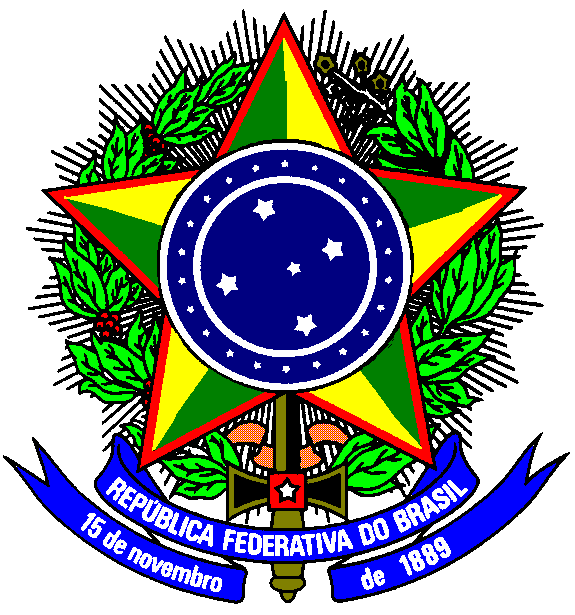 MINISTÉRIO DA EDUCAÇÃOINSTITUTO FEDERAL DE EDUCAÇÃO, CIÊNCIA E TECNOLOGIA DE SÃO PAULOCAMPUS BRAGANÇA PAULISTAEDITAL IFSP-BRA Nº 68/2022, DE 27 DE OUTUBRO DE 2022ELEIÇÃO PARA COMPOSIÇÃO DO COLEGIADO DO CURSO DE GESTÃO ESTRATÉGICA DE TECNOLOGIA DA INFORMAÇÃO DO CAMPUS BRAGANÇA PAULISTA – IFSPANEXO IFICHA DE INSCRIÇÃO PARA ELEIÇÃO DE COLEGIADO DO CURSO DE GESTÃO ESTRATÉGICA DE TECNOLOGIA DA INFORMAÇÃO DO CAMPUS BRAGANÇA PAULISTA - IFSPNome:___________________________________________________________________________Prontuário:_______________________ Data de Nascimento: _____________________________Telefone: __________________________ E-mail: ______________________________________Vínculo com o IFSP- Bragança Paulista: (   )	 Discente regularmente matriculado(a) no Curso de Gestão Estratégica de Tecnologia da Informação do Campus Bragança Paulista.Data de ingresso no IFSP- Bragança Paulista com vínculo acima: ___________________________Afirmo estar ciente das regras e prazos estabelecidos no Edital IFSP-BRA n.º 68/2022, de 27 de outubro de 2022Data: ___ de _____________ de 2022._____________________________Assinatura do(a) candidato(a)